Открытое акционерное общество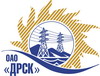 «Дальневосточная распределительная сетевая  компания»ПРОТОКОЛпроцедуры вскрытия конвертов с заявками участников ПРЕДМЕТ ЗАКУПКИ: закрытый запрос цен на право заключения Договора на выполнение работ: Закупка № 86 «Мероприятия по строительству и реконструкции для технологического присоединения потребителей к сетям 10/0,4 кВ.»  для нужд филиала ОАО «ДРСК» «Амурские  ЭС»  о проведении закрытого запроса цен на проведение работ: 	Лот №28 - «Мероприятия по строительству для технологического присоединения потребителей Благовещенского района (г. Благовещенск, с. Чигири, с. Новотроицкое) к сетям 10/0,4 кВ»;Лот №29 – «Мероприятия по строительству для технологического присоединения потребителей Белогорского района (г. Белогорск, с. Возжаевка, с. Томичи) к сетям 10/0,4 кВ».Планируемая стоимость: лот №28 -  1 978 824,07  руб.;лот №29 -  1 292 744,45 руб..Дата и время процедуры вскрытия конвертов:  12.09.2013 г. 16:00 местного времениОснование для проведения закупки (ГКПЗ и/или реквизиты решения ЦЗК):   ГКПЗИнформация о результатах вскрытия конвертов:В адрес Организатора закупки поступило 4 (четыре) заявки на участие в закупке в запечатанных конвертах.Представители Участников закупки, не пожелали присутствовать на  процедуре вскрытия конвертов с заявками.Дата и время начала процедуры вскрытия конвертов с заявками на участие в закупке: 16:00 часов местного времени 12.09.2013 г Место проведения процедуры вскрытия конвертов с заявками на участие в закупке: 675 000, г. Благовещенск, ул. Шевченко 28, каб. 244.В конвертах обнаружены заявки следующих Участников закупки:Лот №28 - «Мероприятия по строительству для технологического присоединения потребителей Благовещенского района (г. Благовещенск, с. Чигири, с. Новотроицкое) к сетям 10/0,4 кВ»Лот №29 – «Мероприятия по строительству для технологического присоединения потребителей Белогорского района (г. Белогорск, с. Возжаевка, с. Томичи) к сетям 10/0,4 кВ»РЕШИЛИ:Утвердить протокол вскрытия конвертов с заявками участниковТехнический секретарь		________________________	   К.В. Курганов12.09.2013г. Благовещенск512-УКС/В№п/пНаименование Участника закупки и его адрес Предмет и общая цена заявки на участие в закупкеПримечанияООО «Амурсельэнергосетьстрой» 675014 г. Благовещенск, ул. 50 лет Октября 228 1 641 540,53 без учета НДС.(1 937 017,83 с учетом НДС).ООО «Элмонт» 675000 г. Благовещенск, ул. Нагорная 191 721 959,04 без учета НДС.(2 031 911,67 с учетом НДС).№п/пНаименование Участника закупки и его адрес Предмет и общая цена заявки на участие в закупкеПримечания1.ООО ФСК «Энергосоюз» г. 675000 г. Благовещенск, ул. Нагорная 20/21 292 389,00 без учета НДС.(1 525 019,02 с учетом НДС).2.ООО «Элмонт» 675000 г. Благовещенск, ул. Нагорная 191 280 000,00 без учета НДС.(1 510 400,00 с учетом НДС).Ответственный секретарь________________________О.А. Моторина